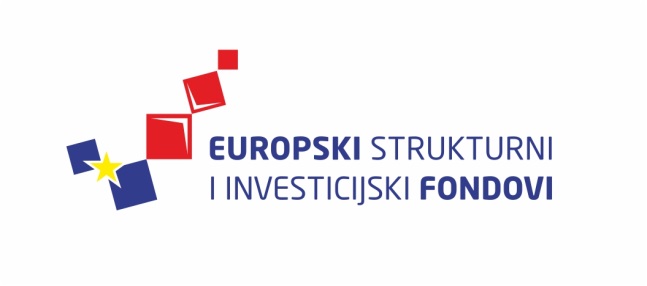 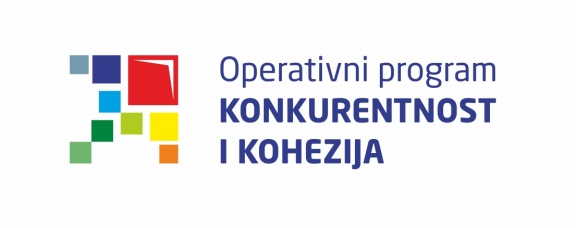 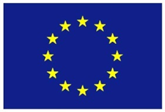 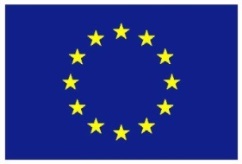 Europska unijaZajedno do fondova EUCiklus Izobrazbi - Upravljanje i kontrola korištenja Europskih strukturnih i investicijskih fondova Tematska cjelina 1 - Uvod u Europske strukturne i investicijske fondove te sustav upravljanja i kontrole korištenja sredstavaProvedba programa izobrazbe financira se sredstvima tehničke pomoći iz Operativnog programa Konkurentnost i kohezija, iz Europskog fonda za regionalni razvojPostupak procjene usklađenosti sustava i promjene sustava11. rujna 2015. / Državna škola za javnu upravu11. rujna 2015. / Državna škola za javnu upravu11. rujna 2015. / Državna škola za javnu upravuLista polaznikaLista polaznikaLista polaznikaIme i prezimeNaziv tijela/institucija:1.Kristina SingerMinistarstvo rada i mirovinskoga sustava2.Sanja BarezaMinistarstvo turizma3.Željko KrevzeljMinistarstvo zaštite okoliša i prirode4.Renata Šilec-HainšMinistarstvo socijalne politike i mladih5.Julija Lipozenčić FrljužecMinistarstvo zdravlja6.Nina Jakić ManolaMinistarstvo socijalne politike i mladih7.Tea HercegMinistarstvo zdravlja8.Dunja ŠareMinistarstvo zdravlja9.Anita PršaUred za udruge Vlade Republike Hrvatske10.Ivana NovakMinistarstvo gospodarstva11.Suzana HadžićMinistarstvo poljoprivrede12.Petra JabukaNacionalna zaklada za razvoj civilnoga društva13.Marcela Gracin FagačMinistarstvo gospodarstva14.Mihajla LjubičićMinistarstvo regionalnoga razvoja i fondova Europske unije15.Sandra Janković TopalovićFond za zaštitu okoliša i energetsku učinkovitost16.Emina LipovšćakMinistarstvo znanosti, obrazovanja i sporta17.Mislav KovačMinistarstvo regionalnoga razvoja i fondova Europske unije18.Sanja VranićMinistarstvo regionalnoga razvoja i fondova Europske unije19.Vjekoslav ŽeleMinistarstvo graditeljstva i prostornoga uređenja20.Ivana BogovićMinistarstvo zaštite okoliša i prirode21.Ante Janko BobetkoMinistarstvo gospodarstva22.Marina NovoselMinistarstvo regionalnoga razvoja i fondova Europske unije23.Nevio SrzićMinistarstvo regionalnoga razvoja i fondova Europske unije24.Dunja OgrajšekMinistarstvo pomorstva, prometa i infrastrukture25.Irena BogdanovićMinistarstvo pomorstva, prometa i infrastrukture26.Damir PavelićMinistarstvo zaštite okoliša i prirode27.Tihana StipicaSredišnja agencija za financiranje i ugovaranje programa i projekata Europske unije28.Irena ArarankovićMinistarstvo poljoprivrede